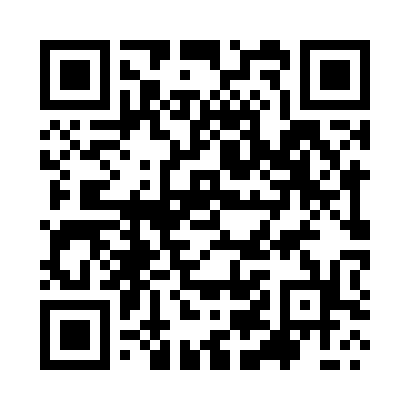 Prayer times for Aghze Poya, PakistanWed 1 May 2024 - Fri 31 May 2024High Latitude Method: Angle Based RulePrayer Calculation Method: University of Islamic SciencesAsar Calculation Method: ShafiPrayer times provided by https://www.salahtimes.comDateDayFajrSunriseDhuhrAsrMaghribIsha1Wed3:595:3012:153:567:008:322Thu3:585:2912:153:567:018:333Fri3:565:2812:153:567:028:344Sat3:555:2712:153:577:038:355Sun3:545:2612:153:577:038:366Mon3:535:2512:153:577:048:377Tue3:515:2412:143:577:058:388Wed3:505:2412:143:577:068:399Thu3:495:2312:143:577:068:4010Fri3:485:2212:143:577:078:4111Sat3:475:2112:143:577:088:4212Sun3:465:2012:143:577:098:4313Mon3:455:2012:143:577:098:4414Tue3:445:1912:143:577:108:4515Wed3:435:1812:143:577:118:4616Thu3:425:1712:143:577:128:4717Fri3:415:1712:143:577:128:4818Sat3:405:1612:143:577:138:5019Sun3:395:1612:143:577:148:5120Mon3:385:1512:143:587:148:5221Tue3:375:1412:153:587:158:5322Wed3:365:1412:153:587:168:5323Thu3:355:1312:153:587:168:5424Fri3:355:1312:153:587:178:5525Sat3:345:1212:153:587:188:5626Sun3:335:1212:153:587:188:5727Mon3:325:1112:153:587:198:5828Tue3:325:1112:153:587:208:5929Wed3:315:1112:153:597:209:0030Thu3:315:1012:163:597:219:0131Fri3:305:1012:163:597:219:02